Coosada Elementary School2023– 2024 ScheduleTeacher: BeilsteinGrade: 1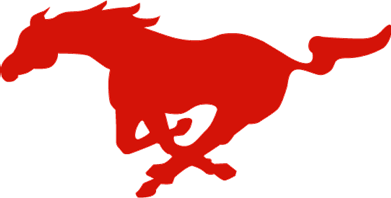 Go Mustangs!!Every Student Empowered   Every Student Succeeds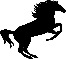 7:207:40Breakfast7:408:00Morning Meeting/Morning Work8:009:00Math9:009:20Math RTI9:209:40ELA RTI9:4010:25PE10:2510:35Snack10:3511:45ELA Small Groups11:4512:05ELA 12:0512:30Lunch12:301:30ELA 1:302:30Social Science/Dismissal